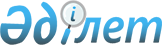 О местах размещения агитационных печатных материалов кандидатов в депутаты маслихатов, вместо выбывших
					
			Утративший силу
			
			
		
					Постановление Акимата города Кокшетау от 9 марта 2006 года N А-3/324. Зарегистрировано Управлением юстиции города Кокшетау 13 марта 2006 года N 1-1-40. Утратило силу - постановлением акимата города Кокшетау от 12 мая 2010 года № А-5/756      Сноска. Утратило силу - постановлением акимата города Кокшетау от 12.05.2010 № А-5/756

      В соответствии с пунктом 6 статьи 28 Конституционного Закона "О выборах в Республике Казахстан" от 28 сентября 1995 года N 2464,  Законом Республики Казахстан "О местном государственном управлении в Республике Казахстан" и во исполнении решения Акмолинской избирательной комиссии от 06 февраля 2006 года N 43 "О назначении выборов депутатов маслихатов Акмолинской области вместо выбывших", акимат города ПОСТАНОВЛЯЕТ : 

      1. Определить места для размещения печатных агитационных материалов в городе Кокшетау кандидатов в депутаты маслихатов вместо выбывших согласно приложения к настоящему постановлению. 

      2. Настоящее постановление вступает в силу с момента государственной регистрации в Управление юстиции города Кокшетау. 

      3. Контроль за исполнение настоящего постановления возложить на заместителя акима города Кулушева К.К.       Аким города

Приложение 

к постановлению 

акимата города Кокшетау 

N A-3/324 от 09.03.2006 г.  Места

размещения агитационных печатных материалов

кандидатов в депутаты маслихатов вместо выбывших
					© 2012. РГП на ПХВ «Институт законодательства и правовой информации Республики Казахстан» Министерства юстиции Республики Казахстан
				NМеста и адреса нахождения конструкции для размещения печатных агитационных материалов предвыборной агитации1 Тумбы-витрины: 

- улица Абая, дом 86 район ТОО "Кондитер"; 

- улица Кенесары, дом 89 "а" район ТОО "Кокшетауские городские электрические сети".2 Информационные щиты: 

- улица Абая, дом 48 район ТОО "Торговый дом "Коктем"; 

- улица Сатпаева, дом 85 район ГККП "Городская больница N 1" Департамента здравоохранения Акмолинской области; 

- улица Кенесары, дом 191 район ТОО "Достык"; 

- улица Куйбышева, дом 112 район РГКП  "Акмолинская областная ветеринарная лаборатория".3 Информационные щиты на автобусных остановках:

- по улице Горького: "Швейная фабрика",

"Отан", "Горбольница";

- по улице Куанышева: "Потанина", "Янко";

- по улице Чкалова: "Поселок строителей";

-в микрорайоне "Жайлау": "Жайлау 2";

- по улице Кенесары: "Средняя школа N 21";

-по улице Пугачева: "Областная больница".